請	求	書　　　　　　　年 　月 　日№請 求 書（控）　　　　　　　年　 月 　日№様株式会社〒様株式会社〒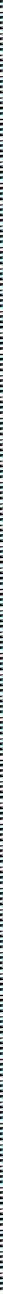 以下の通りご請求申し上げます。	以下の通りご請求申し上げます。